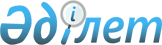 О внесении изменений в решение районного маслихата от 30 декабря 2020 года № 570 "Об утверждении бюджета Кенкиякского сельского округа на 2021–2023 годы"
					
			С истёкшим сроком
			
			
		
					Решение Темирского районного маслихата Актюбинской области от 30 марта 2021 года № 35. Зарегистрировано Департаментом юстиции Актюбинской области 5 апреля 2021 года № 8226. Прекращено действие в связи с истечением срока
      В соответствии со статьями 9-1, 104, 109-1 Бюджетного кодекса Республики Казахстан от 4 декабря 2008 года, статьей 6 Закона Республики Казахстан от 23 января 2001 года "О местном государственном управлении и самоуправлении в Республике Казахстан" Темирский районный маслихат РЕШИЛ:
      1. Внести в решение районного маслихата от 30 декабря 2020 года № 570 "Об утверждении бюджета Кенкиякского сельского округа на 2021–2023 годы" (зарегистрированное в Реестре государственной регистрации нормативных правовых актов № 7956, опубликованное 14 января 2021 года в эталонном контрольном банке нормативных правовых актов Республики Казахстан в электронном виде) следующие изменения:
      в пункте 1:
      в подпункте 2):
      затраты – цифры "94 340" заменить цифрами "94 793,9";
      в подпункте 5):
      дефицит (профицит) бюджета – цифру "0" заменить цифрами "-453,9";
      в подпункте 6):
      финансирование дефицита (использование профицита) бюджета – цифру "0" заменить цифрами "453,9".
      2. Приложение 1 к указанному решению изожить в новой редакции согласно приложению к настоящему решению.
      3. Государственному учреждению "Аппарат Темирского районного маслихата" в установленном законодательством порядке обеспечить государственную регистрацию настоящего решения в Департаменте юстиции Актюбинской области.
      4. Настоящее решение вводится в действие с 1 января 2021 года. Бюджет Кенкиякского сельского округа на 2021 год
					© 2012. РГП на ПХВ «Институт законодательства и правовой информации Республики Казахстан» Министерства юстиции Республики Казахстан
				
      Председатель сессии Темирского районного маслихата 

Б. Адилханов

      Секретарь Темирского районного маслихата 

Б. Шаимов
Приложение к решению Темирского районного маслихата от 30 марта 2021 года № 35Приложение 1 к решению Темирского районного маслихата от 30 декабря 2020 года № 570
Категория
Категория
Категория
Категория
Сумма (тысяч тенге)
Класс
Класс
Класс
Сумма (тысяч тенге)
Подкласс
Подкласс
Сумма (тысяч тенге)
Наименование
Сумма (тысяч тенге)
I. Доходы
94 340
1
Налоговые поступления
23 960
01
Подоходный налог
3 383
2
Индивидуальный подоходный налог
3 383
04
Hалоги на собственность
15 487
1
Hалоги на имущество
140
3
Земельный налог
435
4
Hалог на транспортные средства
14 912
05
Внутренние налоги на товары, работы и услуги
5 090
4
Сборы за ведение предпринимательской и профессиональной деятельности 
5 090
4
Поступления трансфертов 
70 380
02
Трансферты из вышестоящих органов государственного управления
70 380
3
Трансферты из районного (города областного значения) бюджета
70 380
Функциональная группа
Функциональная группа
Функциональная группа
Функциональная группа
Функциональная группа
Сумма (тысяч тенге)
Функциональная подгруппа
Функциональная подгруппа
Функциональная подгруппа
Функциональная подгруппа
Сумма (тысяч тенге)
Администратор БП
Администратор БП
Администратор БП
Сумма (тысяч тенге)
Программа
Программа
Сумма (тысяч тенге)
Наименование
Сумма (тысяч тенге)
II. Затраты
94 793,9
01
Государственные услуги общего характера
35 428
1
Представительные, исполнительные и другие органы, выполняющие общие функции государственного управления
35 428
124
Аппарат акима города районного значения, села, поселка, сельского округа
35 428
001
Услуги по обеспечению деятельности акима города районного значения, села, поселка, сельского округа
35 128
022
Капитальные расходы государственного органа
300
07
Жилищно-коммунальное хозяйство
9 130
3
Благоустройство населенных пунктов
9 130
124
Аппарат акима города районного значения, села, поселка, сельского округа
9 130
008
Освещение улиц в населенных пунктах
3 800
009
Обеспечение санитарии населенных пунктов
1 000
011
Благоустройство и озеленение населенных пунктов
4 330
12
Транспорт и коммуникации
1 553,9
1
Автомобильный транспорт
1 553,9
124
Аппарат акима города районного значения, села, поселка, сельского округа
1 553,9
045
Капитальный и средний ремонт автомобильных дорог в городах районного значения, селах, поселках, сельских округах
1 553,9
13
Прочие
5 200
9
Прочие
5 200
124
Аппарат акима города районного значения, села, поселка, сельского округа
5 200
040
Реализация мероприятий для решения вопросов обустройства населенных пунктов в реализацию мер по содействию экономическому развитию регионов в рамках Государственной программы развития регионов до 2025 года
5 200
15
Трансферты
43 482
1
Трансферты
43 482
124
Аппарат акима города районного значения, села, поселка, сельского округа
43 482
051
Целевые текущие трансферты из нижестоящего бюджета на компенсацию потерь вышестоящего бюджета в связи с изменением законадательства
43 482
15
ІІІ.Чистое бюджетное кредитование
0
Бюджетные кредиты
0
Категория
Категория
Категория
Категория
Сумма (тысяч тенге)
Класс
Класс
Класс
Сумма (тысяч тенге)
Подкласс
Подкласс
Сумма (тысяч тенге)
Наименование
Сумма (тысяч тенге)
5
Погашение бюджетных кредитов
0
01
Погашение бюджетных кредитов
0
1
Погашение бюджетных кредитов, выданных из государственного бюджета
0
Функциональная группа
Функциональная группа
Функциональная группа
Функциональная группа
Функциональная группа
Сумма (тысяч тенге)
Функциональная подгруппа
Функциональная подгруппа
Функциональная подгруппа
Функциональная подгруппа
Сумма (тысяч тенге)
Администратор БП
Администратор БП
Администратор БП
Сумма (тысяч тенге)
Программа
Программа
Сумма (тысяч тенге)
Наименование
Сумма (тысяч тенге)
IV. Сальдо по операциям с финансовыми активами
0
V. Дефицит (пофицит) бюджета
- 453,9
VІ. Финансирование дефицита (использование профицита) бюджета
 453,9
Категория
Категория
Категория
Категория
Сумма (тысяч тенге)
Класс
Класс
Класс
Сумма (тысяч тенге)
Подкласс
Подкласс
Сумма (тысяч тенге)
Наименование
Сумма (тысяч тенге)
8
Используемые остатки бюджетных средств
453,9
01
Остатки бюджетных средств
453,9
1
Свободные остатки бюджетных средств
453,9